PRESENTACIÓN DE LA PLANTILLAEsta plantilla le proporciona la descripción de los principales aspectos a considerar en la organización y redacción del componente presupuestal de una propuesta a la CONVOCATORIA PARA EL APOYO DE INICIATIVAS DE INNOVACIÓN DIDÁCTICA MEDIANTE EL USO DE TECNOLOGÍAS INNOVA-TIC 2021.Como referentes fundamentales para el diseño de la propuesta es importante tener en cuenta las siguientes definiciones de los rubros, tomadas del Plan de Cuentas Presupuestales, que se encuentra en la documentación publicada en intranet, proceso Financiero del Sistema Integrado de Gestión:52203010 Auxiliares estudiantiles: Corresponde al pago en dinero a los estudiantes de la Universidad por realización de labores propias de docencia, investigación y extensión de las unidades académicas y administrativas de la institución, según la reglamentación existente. El costo de las auxiliaturas es de $7.571 (estudiante de pregrado) por hora. El proponente está en libertad de determinar el número de auxiliaturas y de horas requeridas, hasta un presupuesto máximo de $1’817.000 y sin exceder las 240 horas por semestre para cada auxiliar estudiantil.51201020 Honorarios profesionales: Corresponde la retribución por servicios prestados a la Universidad en forma transitoria y esporádica, por personas naturales o jurídicas, que cuenten con un título profesional, para desarrollar labores en las actividades de la Universidad cuando las mismas no puedan cumplirse con personal de planta, tales como: Servicios profesionales, servicios de asesoría y consultoría, servicios médicos profesionales de hospitalización, cirugía y laboratorio y similares. Se excluyen de este tipo de honorarios las actividades docentes. Recuerde que el Talento Humano - Profesionales de apoyo estará compuesto por una o las dos modalidades siguientes: Honorarios profesionales y el Reconocimiento por la participación de profesores cátedra (con vinculación vigente a la universidad) con cargo al rubro Otros gastos académicos. La suma de los honorarios profesionales y el reconocimiento a los profesores cátedra tendrá como máximo $4.000.000.81101060 Equipo de cómputo: Recursos aplicados en la adquisición de equipo cómputo y hardware de la Universidad tales como: Computadores, impresoras, scanner, computadores portátiles, servidores, teclados, disco duro y otros elementos necesarios para el procesamiento de datos y manejo de información. Con este rubro se puede financiar la compra de elementos periféricos a equipos de cómputo hasta un máximo de $2’500.000. Recuerde que estos elementos deberán ingresar a inventario. Los elementos elegidos deben contar con una cotización, a nombre de la Universidad con proveedores inscritos. Se sugiere gestionar concepto técnico por parte de la División de Servicios de Información para los elementos elegidos, de tal forma que se avance en la viabilidad de la compra según lineamientos institucionales.Las propuestas cuyo presupuesto supere alguno de los límites indicados serán excluidas del proceso de selección.Para presentar la propuesta, eliminar esta página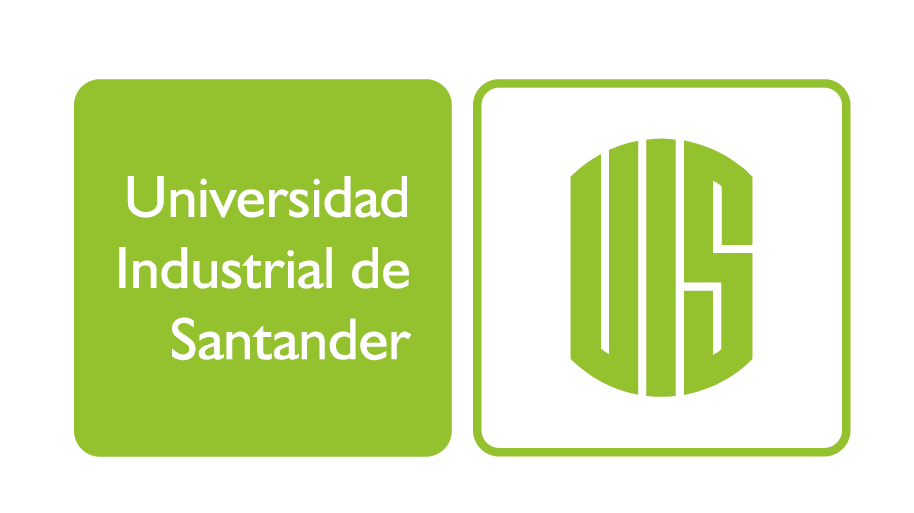 Componente presupuestalTomando como referencia el ejemplo de la tabla 1, la propuesta debe incluir un presupuesto según lo establecido en los Términos de Referencia de la convocatoria-TDR. Para la presentación de la propuesta, eliminar este párrafo.Tabla 1. Ejemplo de presupuestoDescriba para cada equipo de computo a nombre de quién quedará el inventario, y en caso que requiera de autorización previa del Director de Escuela para que se incluya en su inventario, por favor añada enlace al documento de autorización.Añadir enlace a cotización o cotizaciones, según lo solicitado en los TDR para la compra de elementos periféricos de equipos de cómputo.TÍTULO DE LA PROPUESTA20212021Programa académico: XXXXNombre de la asignatura: XXXXCódigo de la asignatura: XXXXPrograma académico: XXXXNombre de la asignatura: XXXXCódigo de la asignatura: XXXXAutores de la propuestaNombre ITEMRubroNombre o denominaciónJustificaciónUnidadValor unitarioUnidades ValorTotal del ITEMTalento Humano - Auxiliares estudiantiles de pregradoAuxiliaturas estudiantilesEstudiante 1auxiliaturas cada una de 112 horas (7 horas semanales por 16 semanas) para recolección de información,edición de imágenes...Horas$7,571 112$847,952 $1,695,904 Talento Humano - Auxiliares estudiantiles de pregradoAuxiliaturas estudiantilesEstudiante 2auxiliaturas cada una de 112 horas (7 horas semanales por 16 semanas) para recolección de información,edición de imágenes...Horas$7,571 112$847,952 $1,695,904 Talento Humano - Profesionales de apoyoHonorarios profesionalesIntérprete de lengua de señasInterprete para videos de la propuestaPropuesta $1,500,000 1$1,500,000 $3,200,000 Talento Humano - Profesionales de apoyoOtros gastos académicosProfesor cátedra XXConstrucción de la estructura conceptual de la página web, evaluació de materia, pruebas e implementación con estudiantesPropuesta $1,700,000 1$1,700,000 $3,200,000 Compra de elementos periféricos de equipos de cómputo.Equipos de computoTableta digitalizadoraPara la digitalización de imagenes a mano alzada, complemento al sitio webEquipo$800,000 1$800,000 $1,600,000 Compra de elementos periféricos de equipos de cómputo.Equipos de computoMicrófonopara grabar audios de los videos de la propuesta.Equipo$800,000 1$800,000 $1,600,000 TOTALTOTALTOTALTOTALTOTALTOTALTOTALTOTAL$6,495,904 